Statement of WorkSummaryCherokee Casino Ft. Gibson is requesting bids for repairing the broken Neon on the Pylon Sign.Project Scope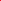 The winning bidder is expected to replace all broken neon along with fixing any non-functioning neon. Bidder is to provide all materials, equipment, and labor required to complete the project.Components:Contractor Provided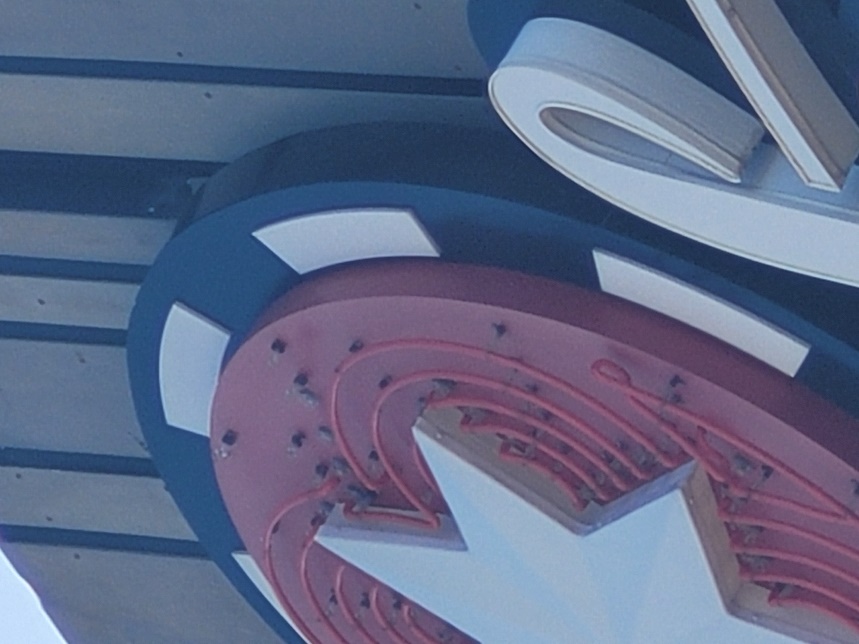 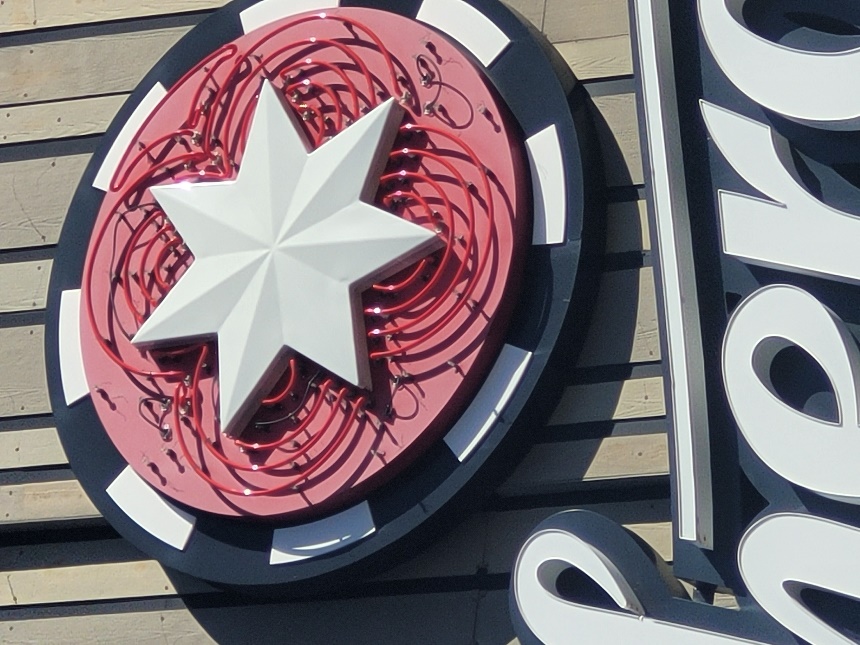 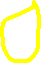 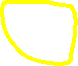 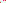 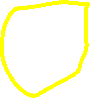 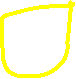 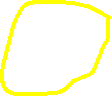 Miscellaneous – Contractor will provide all miscellaneous components to complete the install. That includes lifts or any other major equipment.Tasks:Installation – The contractor will install all necessary components to complete the project.  ConditionsWork schedule will be coordinated with CNE.Contractor is responsible for keeping all work areas clean.Remove broken neon and replace with new. Confirm all neon is functionalCabling General - The Contractor will install, terminate, and test all cabling/wiring needed to complete the project.Testing – The contractor will perform a complete system test and the neon should be 100% functionalDeliverablesHaul off all removed materials and any unused components.Key RequirementsContractor has all necessary tools to accomplish tasks associated with the project.Specified Parts:Date11/02/2023ClientCherokee Nation Entertainment (CNE)Job NameFt. Gibson Cherokee Casino Pylon neon RepairRequested byDaniel HensonDescriptionQTYNeon Repair1Technicians & Equipment1Labor to install1